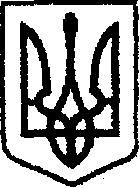 У К Р А Ї Н Ачернігівська обласна державна адміністраціяУПРАВЛІННЯ КАПІТАЛЬНОГО БУДІВНИЦТВАН А К А Звід  25.09.2020р.			  Чернігів                                № 262Про проведення інвентаризації у 2020 році З метою забезпечення повноти та достовірності відображення даних у річній фінансовій звітності та на підставі Закону України від 16.07.1999 №996-ХIV «Про бухгалтерський облік та фінансову звітність в Україні», Положення про інвентаризацію активів і зобов’язань, затвердженого наказом Міністерства фінансів України від 02.09.2014 №879, Порядку подання фінансової звітності, затвердженого постановою Кабінету Міністрів України від 28.02.2000 №419, а також інших нормативних документів, що регулюють питання проведення інвентаризації і складання річної фінансової звітності наказую:1. Провести повну інвентаризацію основних засобів, нематеріальних активів, товарно-матеріальних цінностей, документів і розрахунків із перевіркою їх фактичної наявності та документального підтвердження.2. Організацію і контроль за її проведенням покласти на постійно діючу інвентаризаційну комісію, затверджену наказом начальника Управління від 11.01.2020 №11 «Про комісію по списанню основних засобів, малоцінних необоротних матеріальних активів, малоцінних швидкозношуваних предметів, господарських матеріалів та канцелярського приладдя, обладнання, матеріалів та оцінки, переоцінки обладнання, матеріалів, простроченої дебіторської та кредиторської заборгованості, строк позовної давності якої минув, яка є безнадійною до стягнення та інших статей балансу».3. Інвентаризацію всіх статей балансу Управління провести силами робочих інвентаризаційних комісій (згідно з додатками 1,2,3,4)  станом на 01 листопада 2020 в місячний термін. Інвентаризацію провести в присутності матеріально-відповідальних осіб Васильченка О. – провідного інженера відділу адміністративно-господарської та організаційної роботи та Д’яченка М. – провідного інженера з транспорту відділу адміністративно - господарської та організаційної роботи. Результати інвентаризації відобразити за типовими формами, затвердженими наказом Міністерства фінансів України від 17.06.2015 №572.4. Постійно діючій інвентаризаційній комісії визначити ліквідаційну вартість основних засобів, що експлуатуються, залишкова вартість яких дорівнює нулю.5. Постійно діючій інвентаризаційній комісії в п’ятиденний строк після закінчення інвентаризації передати матеріали на затвердження керівнику.6. Контроль за виконанням наказу залишаю за собою.Начальник                                                                                   Богдан КРИВЕНКОДодаток 1наказ начальника Управліннякапітального будівництваЧернігівської обласноїдержавної адміністрації«25» вересня 2020 року  № 262      Складкомісії для проведення інвентаризації основних засобів,нематеріальних активів, малоцінних необоротних матеріальнихактивів, запасів, малоцінних та швидкозношуваних предметів,майнових прав, дебіторської та кредиторської заборгованості таінших статей балансуГолова комісії: Ключник В. –  начальник адміністративно-господарської та організаційної роботи. Члени комісії:           Середа С. - начальник відділу фінансового забезпечення - головний бухгалтер;           Коновал Л. - головний спеціаліст відділу фінансового забезпечення;           Циндер О. -   головний спеціаліст відділу фінансового забезпечення; Васильченко І. – головний спеціаліст відділу адміністративно-господарської та організаційної роботи;Жабинський С. – водій автотранспортних засобів  відділу адміністративно-господарської та організаційної роботи.Лазоренко С. – фізична особа-підприємець, який надає послуги по з обслуговуванню комп’ютеризованих робочих місць працівників Управління.Головний спеціаліст відділу фінансового забезпечення		Л.КОНОВАЛ Додаток 2наказ начальника Управліннякапітального будівництваЧернігівської обласноїдержавної адміністрації«25» вересня2020 року  № 262       Склад                      комісії для проведення інвентаризації об’єктів незавершеногобудівництва, реконструкції, реставрації та капітального ремонту.Голова комісії:Шурик Р. – начальник відділу організації будівництва та технічного нагляду;Члени комісії:Тестов О. – заступник начальника відділу організації будівництва та технічного наглядуНагорна Т. - провідний інспектор відділу фінансового забезпечення;Гордієнко В. – фізична особа, яка надає послуги по здійсненню технічногонагляду;Симоненко В. – фізична особа, яка надає послуги по здійсненню технічногонагляду;Овчаренко П. – фізична особа, яка надає послуги по здійсненню технічногонагляду;	Ткаченко Ю. – головний спеціаліст сектору юридичного забезпечення.Головний спеціаліст відділу фінансового забезпечення		Л.КОНОВАЛ Додаток 3наказ начальника Управліннякапітального будівництваЧернігівської обласноїдержавної адміністрації« 25» вересня 2020 року  №262 Склад комісії для проведення інвентаризації технічної документаціїГолова комісії:	Баглай Т. - начальник відділу забезпечення будівництва технічною документацією. 		Члени комісії:Пастернак Г. - головний спеціаліст відділу забезпечення будівництва технічною документацією;Манірко П. - головний спеціаліст відділу забезпечення будівництва технічною документацією;Тимошенко Л. – фізична особа, яка надає послуги з кошторисної справи.Головний спеціаліст відділу фінансового забезпечення                    Л.КОНОВАЛ Додаток 4наказ начальника Управліннякапітального будівництваЧернігівської обласноїдержавної адміністрації«25»вересня2020 року  № 262      Складкомісії для проведення інвентаризації автомобільних доріг, капітальних інвестицій в об’єкти незавершеного будівництва і капітального ремонту автомобільних доріг загального користування місцевого значенняГолова комісії:Стариш В. – начальник відділу розвитку мережі автомобільних доріг.Члени комісії:Мисник О. – начальник відділу експлуатаційного утримання автомобільних доріг;Бишик М. – провідний інспектор відділу фінансового забезпечення;Богатирьова О. - провідний інженер відділу експлуатаційного утримання автомобільних доріг;Пилипенко О. - провідний інженер відділу експлуатаційного утримання автомобільних доріг;Пивовар А. - провідний інженер відділу експлуатаційного утримання автомобільних доріг;Карпенко В. - провідний інженер відділу технічного контролю автомобільних доріг;Блоха Є. - провідний інженер відділу технічного контролю автомобільних доріг;Титаренко Д. - провідний інженер відділу технічного контролю автомобільних доріг;Шаропатий Р. - провідний інженер відділу технічного контролю автомобільних доріг;Приліпко В. - провідний інженер відділу технічного контролю автомобільних доріг;Бортнік С. - провідний інженер відділу технічного контролю автомобільних доріг;Ткаченко Ю. – головний спеціаліст сектору юридичного забезпечення.Головний спеціаліст відділу фінансового забезпечення		Л.КОНОВАЛ